CURRICULUM VITAE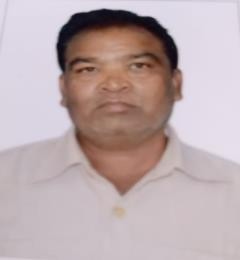 Mr. Asghar P ost Applie d : - Forman Mason Email: asghar-396593@2freemail.com Cu rre nt AddressDubai (United Arab Emirates)Career Objective:-To get into a challenging Creative and growth oriented position in an industry that offers professional growth while being resourceful and innovative and to contribute my knowledge, skill and passion for the benefit of organization.Personal detailsName	: Mr. Asghar Date of Birth	: 16.04.1968Place of Birth	: ShyampurNationality	: IndianReligion	: IslamSex	: MaleMarital Status	: MarriedLanguages Known	: English, Hindi, Urdu, Bengali & ArabicEducational QualificationS.S.C. Passed-1990H.S.C. Passed-1992Technical QualificationBoard of Technical Examination DiplomaTotal Working Experience: 20 Years16 Years Gulf Experience4 Years Indian ExperienceProfessional experience“PREMCO” Precast Manufacturing Company KSAPeriod: 22.08.2010 to 15.06.2016Designation: Mason Foreman / Painting / ConsecrateConsolidated Contractors International Company (CCC) QatarPeriod: 22.06.2005 to 31.01.2010Designation: Mason ForemanAOM KSAPeriod: 11.06.1999 to 22.11.2004Designation: Mason ForemanJob ResponsibilitiesChecking the execution as per drawingPreparing bar binding scheduleExcavation of casting of RCC columns, Plinth and all type of footingChecking of layout and scheduling at the siteChecking of quality & Quantity of material to be usedPreparation of Progress ReportsExecution of excavation works bricks, RCC block etcFill up the labour attendance card & responsibility of providing overtime as per agreed scheduleManagement of staff at siteCosmetic, Repairing, Plaster of finishing and other masonry works etc.Declaration: -I do hear by declare that the above mentioned statement is correct & true to the best of my knowledge & belief.I hope you will consider my CV’s favorable and call me for an interview with the delegate and prove my worthiness and capabilities. I shall be ever grateful to you at all time.Date: ………………Place: ……………….	Asghar 